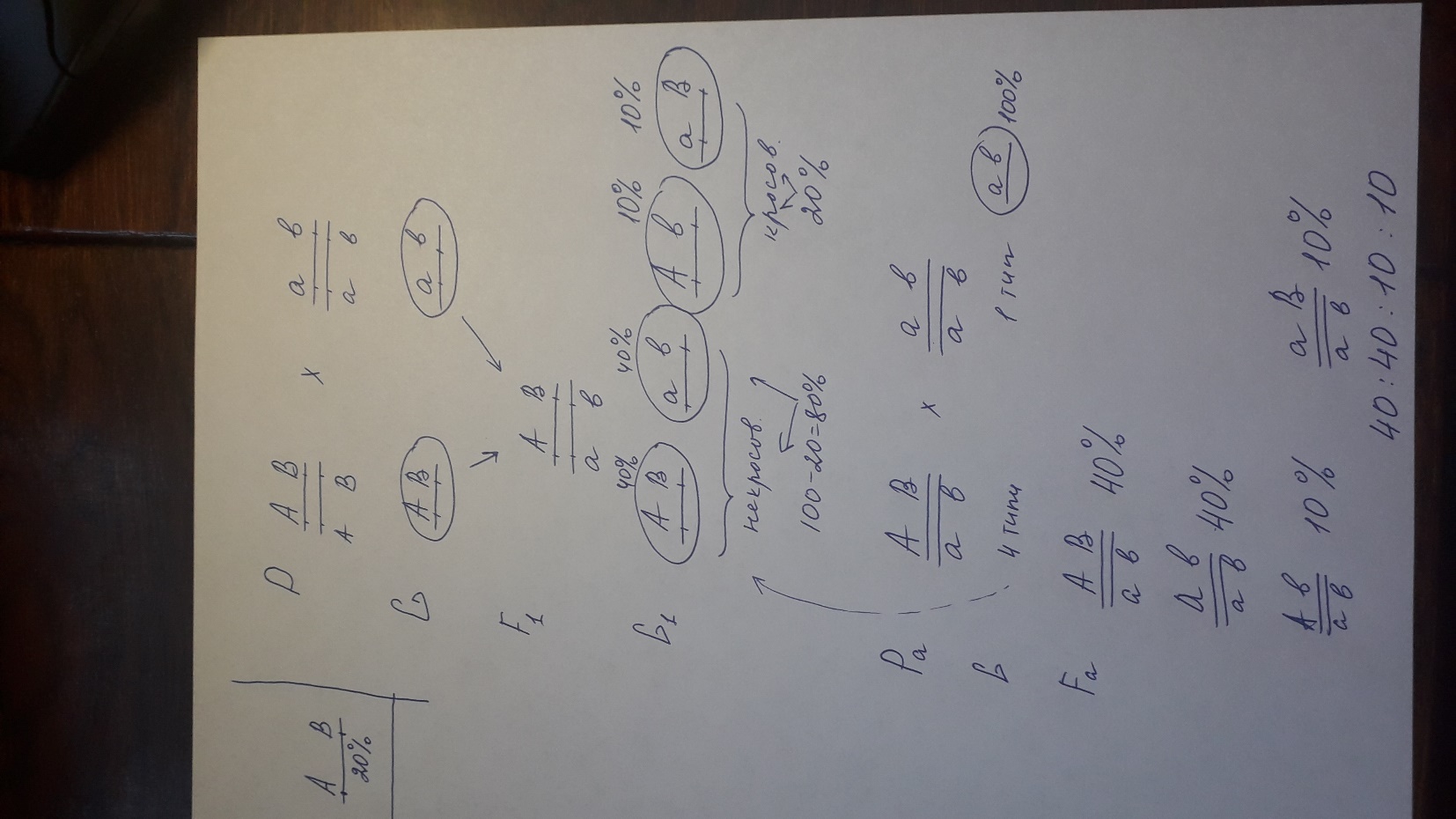 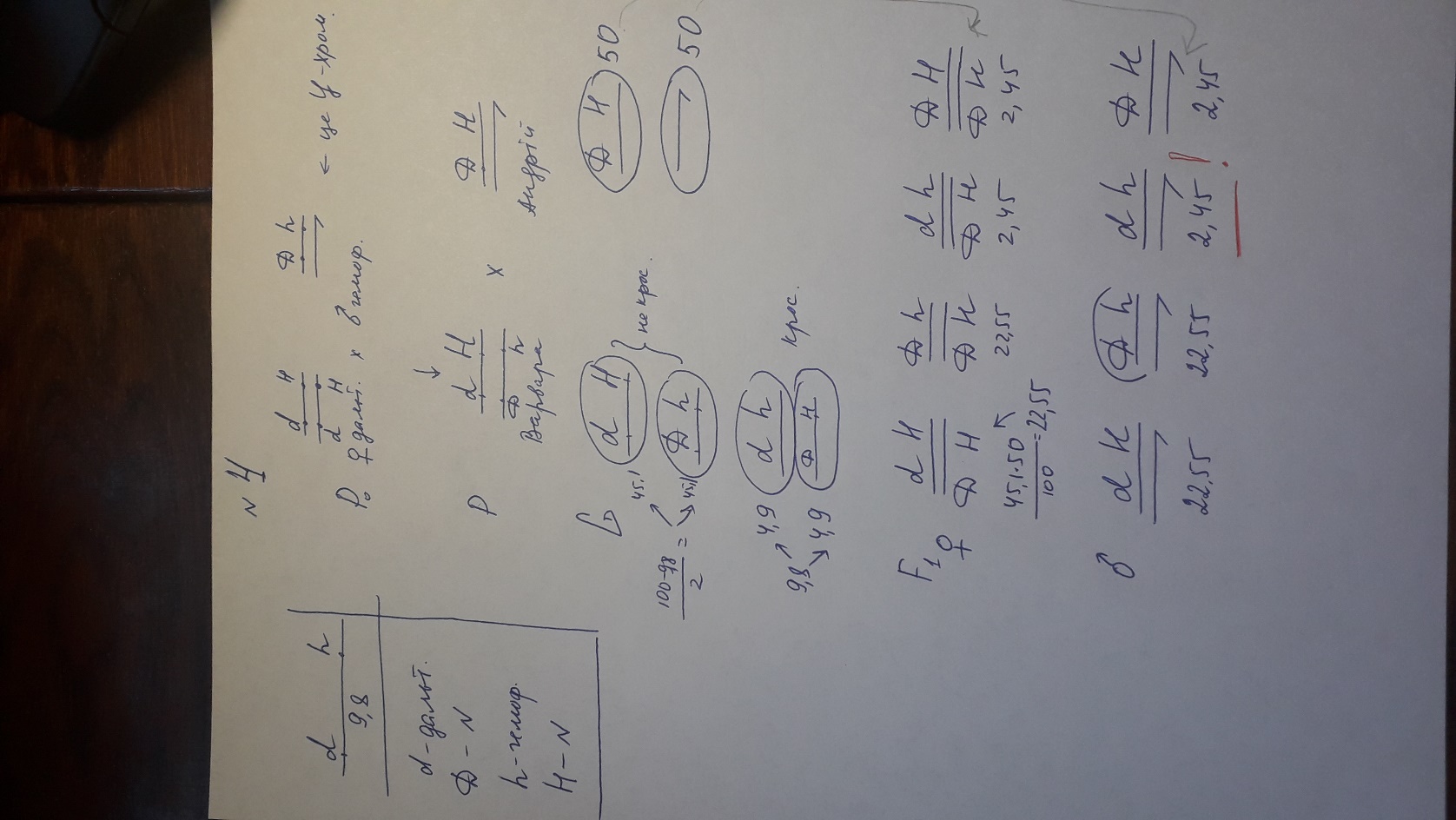 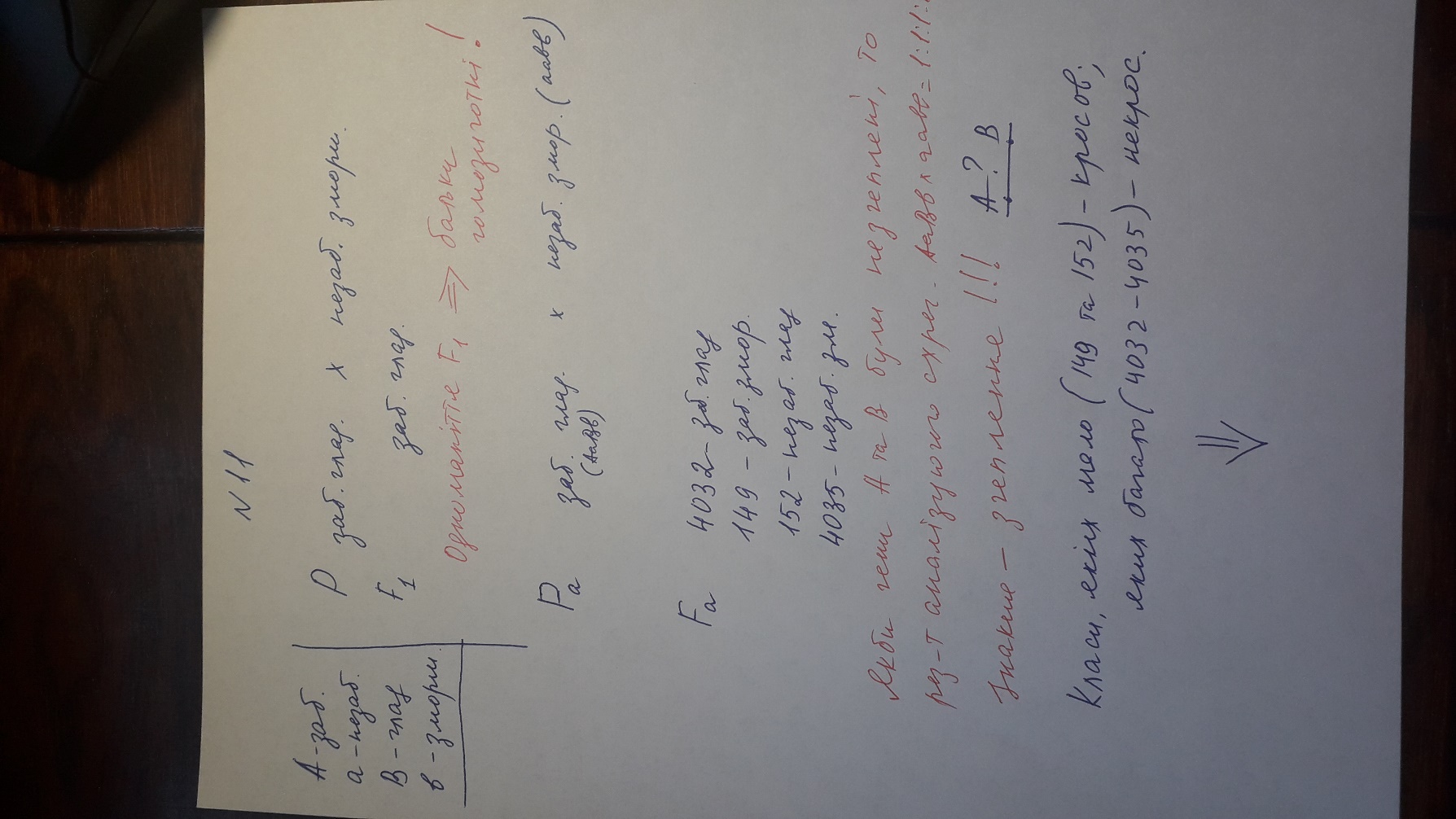 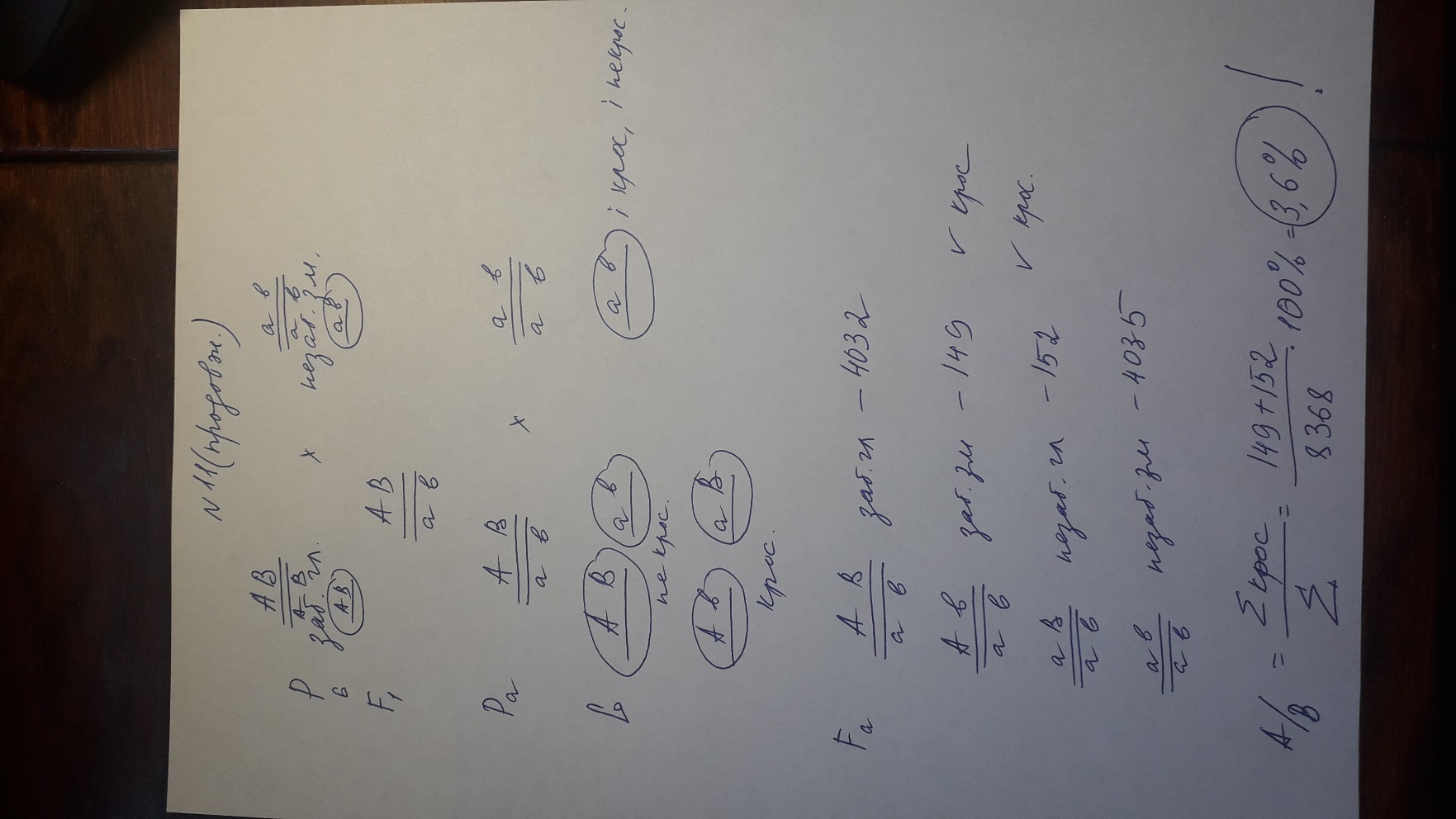 Подвійний кросинговер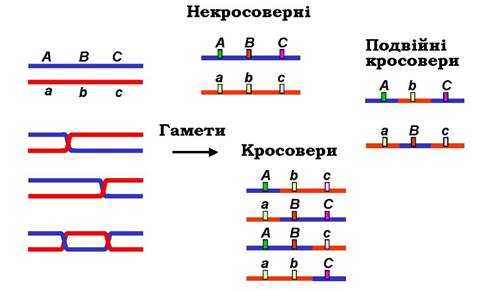 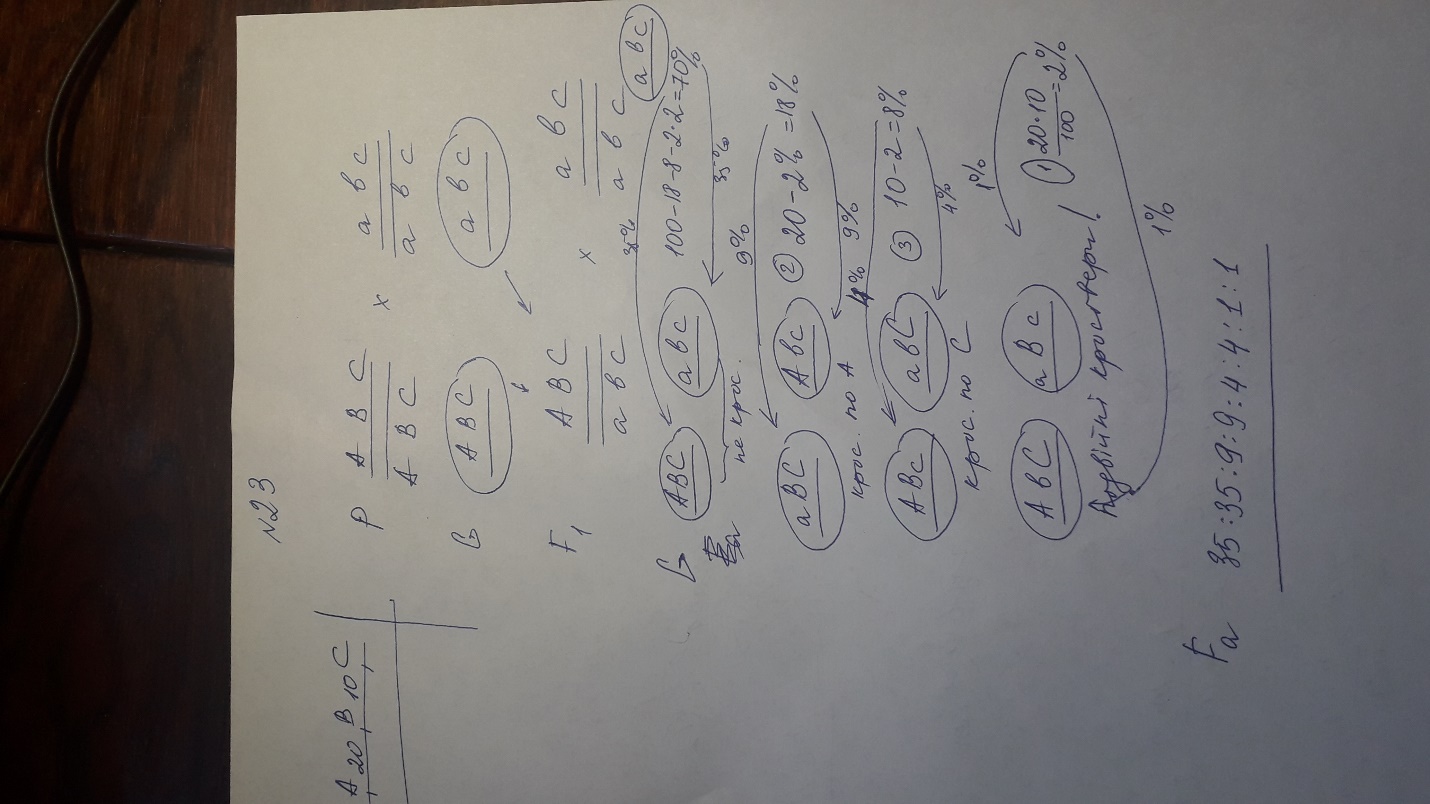 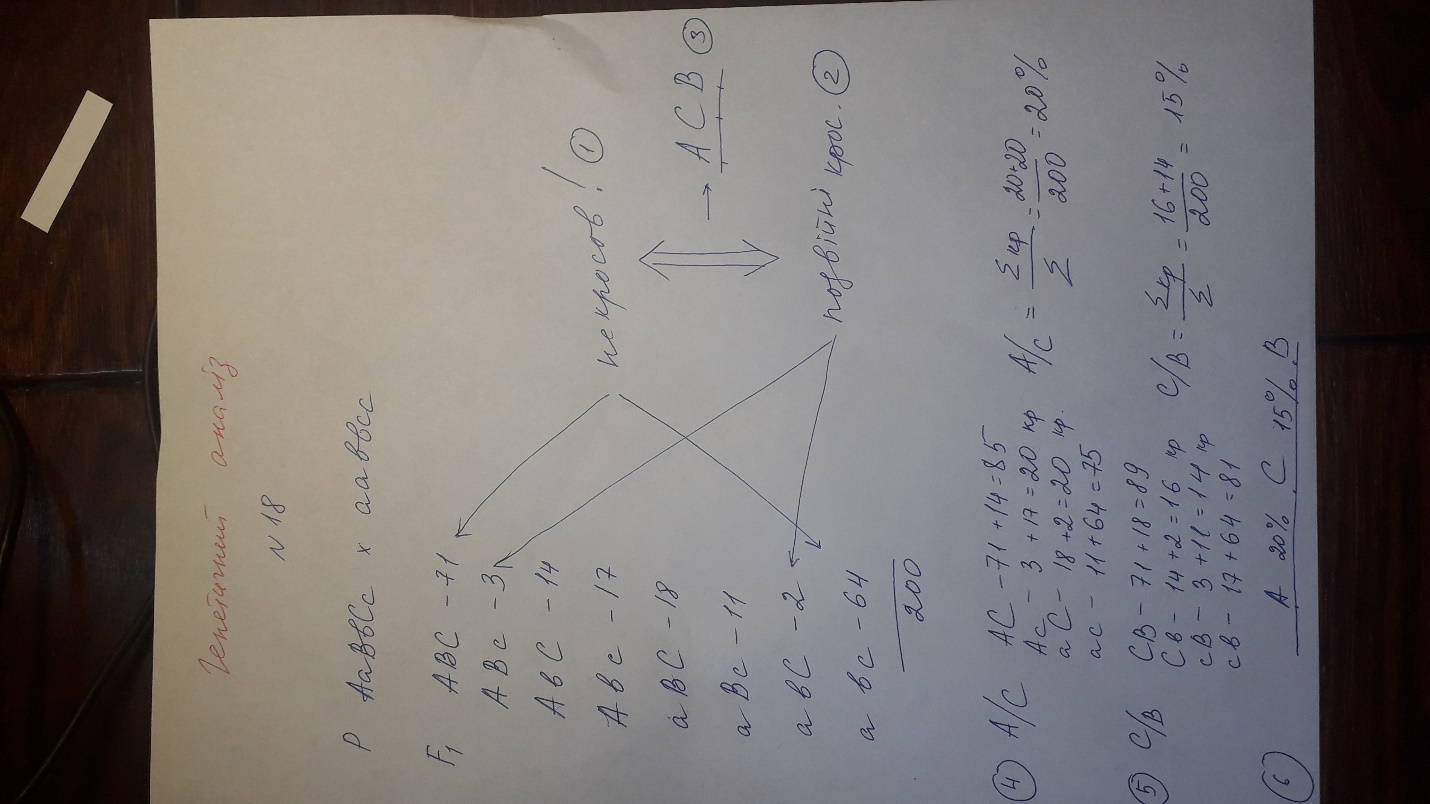 